Úřad městské části Praha 5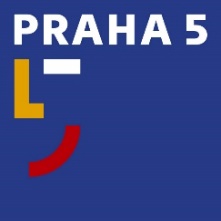 náměstí 14. října 1381/4, 150 22 Praha 5Pracoviště PR a tiskovét: 257 000 511e: tiskove@praha5.czw: www.praha5.cz TISKOVÁ ZPRÁVA 5. 5. 2022Praha 5 zavádí Tichou linku. Tlumočnická služba usnadňuje jednání s lidmi se sluchovým postižením/handicapem Zdánlivě obyčejný tablet, připojení k internetu a pomůcka, která výrazně usnadňuje komunikaci s lidmi se sluchovým či kombinovaným postižením, je na světě. Úřad MČ Praha 5 se na provozu Tiché linky domluvil s organizací Tichý svět, která se problematice věnuje od roku 2006.„Jde o zkvalitnění našich služeb směrem k hendikepovaným občanům. Využívání moderních technologií v komunikaci s občany je obecně naší prioritou a za spolupráci s Tichou linkou jsem osobně velmi ráda,“ říká tajemnice úřadu MČ Praha 5 Kateřina Černá.Online tlumočnická služba Tichá linka umožňuje osobám se sluchovým či kombinovaným postižením bez bariér a s plným porozuměním komunikovat se slyšícími lidmi. Služba umožňuje online tlumočení znakového jazyka nebo online přepis mluvené řeči podle preferencí uživatelů. Služba je k dispozici zdarma.„Chceme co nejvíce podporovat aktivitu a vlastní úsilí klienta, nevytvářet závislost na sociální službě, naučit ho jednat samostatně. Podporujeme vytvoření takového sociálního prostředí, ve kterém je minimalizován či úplně odstraněn handicap ztráty sluchu, usilujeme tak o bezbariérovost veřejných institucí,“ říká vedoucí sociálních služeb Olga Blahovcová.Dva speciální tablety jsou umístěné v budovách úřadu ve Štefánikově 13, 15 a na nám. 14. října na Odboru sociální problematiky a prevence kriminality. Součástí nabídky služeb Tiché linky je i zaškolení pracovníků a komplexní seznámení s fungováním služby